Contents1	Preamble	12	Governance & Internal Control environment	22.1	Main attention points	22.2	Documents to be prepared by the entity	32.3	Procedures to be performed by the accredited auditor	53	Substantive testing – Banking	83.1	Substantive testing Finrep	93.2	Substantive testing COREP	263.2.1	Global audit procedures:	263.2.2	Procedures for COREP reporting tables related to “Own funds requirements” (tables 00.01 to 25.00) and “IP losses” (table 15.00)	273.2.3	Procedures for COREP reporting tables related to “Large Exposures” (tables 26.00 to 31.00)	343.2.4	Procedures for COREP reporting tables related to “Leverage” (tables 40.00 to 46.00)	363.2.5	Procedures for COREP reporting tables related to “LCR” (tables 72.00 to 76.00)	373.2.6	Procedures for COREP reporting tables related to “NSFR” (tables 60.00 and 61.00)	413.2.7	Procedures for COREP reporting tables related to “ALM” (tables 66.00 and 71.00)	413.3	Substantive testing Scheme A	424	Substantive testing – Insurance	52Preamble
In the context of the discussions between the NBB and the IREFI-IRAIF, it has been suggested to set up a working group aimed to reflect on the approach of the accredited auditor regarding the prudential reporting, and in particular the data quality. Credit institutions and insurance companies are in the scope of this suggested approach of the IREFI-IRAIF.This document summarizes the proposed approach and it has to be noted that the detailed approach has not yet been discussed with the Board of the IREFI-IRAIF. The suggested approach covers the following elements:The Governance and Internal Control environment of the entity – documented by the entity – and a de-minimis list of proposed procedures (in respect of internal control) to be performed by the accredited auditor;The proposed substantive procedures to be performed by the accredited auditor both for banks and insurance companies. The nature, timing and extent of substantive procedures will depend on the results of assessment of the internal control as set out here above by the accredited auditor.As of 12 October 2017, the NBB has issued a Circular on the NBB's expectations as regards quality of reported prudential and financial data (Circular NBB_2017_27). The aim of this circular is to draw the attention of the financial institutions concerned to the high importance given by the supervisory authorities to the quality of the prudential and financial data submitted to supervisors by the institutions under supervision. It is also intended to raise awareness to the various quality tests which the institutions concerned are required to comply with for the data they submit. It subsequently proposes a wider reference framework for monitoring and improving the quality of the internal reporting process and prudential data to be subsequently communicated.A lead-in period shall be allowed in order to provide institutions with sufficient time to take the measures necessary to be in line with the expectations included in this circular and in order to provide accredited auditors with sufficient time to verify the documents described.At least each year, institutions should draw up a self-assessment which verifies to what extent the institution already complies with the prudential expectations laid down in this circular. Accredited auditors shall incorporate this self-assessment in the assessment performed by them in the context of their reporting on the year-end figures. The NBB expects that the accredited auditor will review the self-assessment with professional skepticism and include their remarks, if any, in his report. The audit of the design and implementation of the identified key controls in the process will be tested by the accredited auditor in order to obtain assurance regarding the internal control framework implemented by the institutions. Further, in the case the accredited auditor will decide to rely on the internal control framework, he will have to carry out tests on the operating effectiveness of the key controls he intends to rely on. Governance & Internal Control environmentMain attention pointsGenerally speaking, data quality can be defined as the adequacy of the data for the ultimate user goal. In this regard, NBB defined six dimensions of data quality:Accuracy;Reliability;Completeness;Consistency;Plausibility; and Timeliness.Documents to be prepared by the entityProcess description of the prudential financial reporting process with a focus on the organization of the regulatory reporting. In conformity with circular NBB_2017_27, the description should include, taking into account the six dimensions as defined by the NBB:GovernancePresentation and discussion of the consolidation scope including the rationale for entities not included.A detailed overview of all the controls in place to ensure the compliance with the relevant instructions from NBB – EBA and ECB - EIOPA (including the validation checks and the checks on data quality). These controls need to include the process defined by the entity to address the resolution of the different errors message or questions raised by the regulatory authorities. It is recommended that this process is supported by a detailed log sheet recording these elements.  The involvement of Senior Management and in particular the Management Review Controls defined by the entity including the process followed up in the context of the sign off of the declaration prepared in accordance to relevant articles of the Bank Law and Insurance Law.The involvement and responsibilities of Management Committee and Board of Directors.The involvement of the Audit Committee (or the Board of Directors) in the half year and end of year regulatory reporting.The involvement of Internal Audit in the regulatory financial reporting process (review of the Design and Implementation of the process and the results of the Operating Effectiveness testing) as well as the process to evaluate the impact of other internal audit engagements on the financial reporting process.Analysis of changes prepared by Management including the scope (all tables or only certain tables), the mention of the precision level as from which additional detailed investigation is required or considered necessary.Technical capacitiesDescription of the ITGC relating to the regulatory reporting environment as well as key applications. To the extent that End User Computing (EuC) is used, a description of the tools and the controls defined by the entity to mitigate the inherent EuC risks.ProcessA global description of the process (including an organization chart which identifies the people responsible for the regulatory reporting, flow charts of data flows with indication of installed key internal controls - 1st and 2nd line controls - and the key IT applications involved).NB: The description needs to (a) clarify the roles of the CFO and CRO (actuarial function) relating to the validation of the prudential reporting (b) highlights the segregation of duty principle and (c) include a time schedule per quarter. 	Monitoring process of the internal models approved by the regulatory authorities including the follow up of the conditions that were set by the authorities. The monitoring process should include as well the follow up of the control environment that was assumed at approval date. Further, the description should include the measures/controls taken by the entity to guarantee the quality of the data input.Validation process followed by the entity for revisions and new models including quality of data and user acceptance test.Mapping of all models with (a) date of approval (b) objective (c) conditions set at approval (d) features of the control environment (d) subsequent changes.Per table, a description of the detailed process, the different departments involved (example: Finance, Risk), the different persons involved, the detailed internal controls including the reconciliation of the database with the accounting records (as this is a matter the auditor specifically has to confirm), the validation process of the extracting routines, the automated controls, the manual controls and the sign off process.A description of the key assumptions and the specific interpretation of the regulatory context to prepare the tables to transmit including relevant documented approval by Compliance and Management, when relevant.When a department is using information prepared by another department, what are the key controls performed to address the completeness and accuracy of the information.A list or log sheet with open recommendations - remarks made by the operational process owners, internal auditor, external auditor and regulatory authorities relating to the prudential reporting. This should be supported by a procedure including the classification of the importance of the recommendations, the persons in charge for solution the issue, the determination of deadlines and a timely follow up organized by the institution.A detailed log of the changes made to the process and an overview of the planned improvements, including the relevant communication to the different departments of the institution involved in the preparation of the prudential returns.Procedures to be performed by the accredited auditorIn accordance with the applicable ISA’s, the external auditor should address the following elements in its working programme.General Obtain the descriptions (and the flow charts with indication of the existing controls) prepared by Management. Obtain an understanding on the experience and expertise of the persons that are key in the preparation and validation process of the prudential reporting.Perform a walkthrough procedure to ensure that the process works as described. If not, please identify the areas where a deviation has been noted and discuss our analysis with the entity.Perform a risk assessment of the inherent and residual risks (taking into account the mitigating measures implemented by the entity) and identify the key attention points linked to the organization of the prudential reporting process. The risk assessment process should also consider the different types of prudential reportings. Obtain the Management assessment prepared by management and compare and discuss significant deviations between our risk assessment and the one prepared by the entity. Document any significant deviation and inquire with Management rationale of such deviation.For relevant key internal controls (including manual, semi-automated and  automated controls), the accredited auditor tests the design and the implementation of these controls. When he intend to rely on such controls, he will perform procedures to test the operating effectiveness of those internal controls designed to detect or prevent data quality issues and others. Samples to be used for the test of operating effectiveness are coherent with the methodology of the audit firm.Obtain all relevant documentation in respect of how the prudential reporting process is included in the audit universe of the internal audit and perform an assessment of the work of Internal Audit in accordance with ISA 610 (if reliance is placed on the work performed by internal audit).What is the date and the subject of the last engagement performed by Internal Audit on the financial and prudential reporting process?What is the risk assessment of the processes by internal audit? What are the main differences between the assessment of the Internal Audit and the one performed by Management? What are the main reasons for these differences? What are the outstanding recommendations of internal audit on the internal control processes? What is the follow up implemented for the resolution of the open recommendations and by when will these be closed? What are the mitigating measures taken by Management in the meantime?Is the internal audit coverage relevant for the purpose of the work of the accredited auditor in the framework of his/her confirmation of the periodical prudential reportings?How does the Management assess the impact of other internal audit engagements on the prudential reporting process?Obtain all communications on data quality issued by the regulatory authorities (NBB & ECB) and investigate how the institution has dealt with/answered those communications. Inspect the framework implemented for the follow up, the documentation and the timely resolution of the findings reported by the prudential authorities.Obtain all reports issued by the different governance bodies or external parties  and investigate any comments on data quality.Obtain the validation report from OneGate and list the potential errors that needs to be further investigated (see below).If the entity has not implemented appropriately the guidance and measures disclosed in the circular NBB_2017_27, the accredited auditor will ensure this is taken up and assessed as such by Management in its assessment of the internal control framework and our findings should also be reflected in our report towards the NBB regarding the internal control measures taken. IT related internal controlsObtain and document the understanding of the IT environment used by the entity for the production of its financial and prudential reporting including relevant GITC.Based on our understanding of the IT environment, assess the need to involve IT specialists for identifying and assessing the design and implementation of IT key controls. If the accredited auditor takes the decision to rely on these controls, tests on the operating effectiveness of those controls have to be scheduled and documented in the audit file. Based on the complexity of the IT environment a more detailed audit / review program will have to be drafted by the accredited auditor in cooperation with his IT specialist.Assessment of the design, implementation and operating effectiveness (if reliance is foreseen) of the controls in place to mitigate the risks relating to the use of EuC?Assessment of the design, implementation and operating effectiveness (if reliance is foreseen) of the relevant controls on the interfaces between the key IT systems that are part of the operational processes and are relevant to the prudential reporting.For credit institutions, the circular NBB_2017_27 of 12 October 2017 discloses under caption 1. Definition of Data Quality, section 1.1. Credit institutions (pages 4 and 5 of the circular) the characteristics of the EBAs validation rules that are regularly updated stating that rules can be added, and existing rules can be changed or even disabled. The validation rules imposed by the ITS result in an “error message” in OneGate if the reported data fail to meet the requirements. Further, the circular states that the NBB has decided to also implement in OneGate, in parallel with the EBA’s ITS validation rules, as set of additional date quality checks. These additional quality controls will be published on the NBB’s website (see circular page 5/10 English version). Accredited auditors and IT specialists will have to take this in account in their work, either these controls are included in the systems of the institutions, or the institutions are relying on the OneGate system to detect and prevent errors in its reporting. Specific internal controlsObtain and evaluate the organization and implementation of the different lines (1st, 2nd, 3rd lines) of controls implemented by the entity in its financial and prudential reporting based on the governance principles explained in the circular NBB_2017_27. Investigate and document how these different lines of controls are operating, what kind of controls are carried out, what reporting is issued and what measures are taken in case of identifying errors or issues during the process.Obtain an overview of all assumptions or practical implementations issues that are taken in the prepared prudential reporting and the validation by the appropriate level of Management.Assessment of the design, implementation and operating effectiveness (if reliance is foreseen) of the automated validation tests on the completed prudential tables.Have the validation tests of the NBB and SSM that are publicly available been included in the set of validation tests?Has the entity a procedure which makes it not possible for the entity to report the prudential reporting if not all validation tests are passed.Substantive testing – BankingIntroductionThe level of detail of the review/audit of the prudential reporting is depending on several factors that need to be considered by the accredited auditor:Risk assessment made by the external auditor in respect of the prudential reporting and of relevant process and related internal control framework implemented by the institutionHistory of identified issues in respect of the prudential reporting for previous periods.Assessment of the operating effectiveness of the internal controls implemented in respect of the prudential reporting.Materiality levels defined by the accredited auditor.Biannually attention points from IREFI-IRAIF.Level of automation in the preparation of the prudential reporting.Outcome of the dialogue between the accredited auditor and the NBB on the level of each individual entity.Based on the assessment of all these factors, the accredited auditor will use his professional judgement to identify the level of detail required. The interaction between the reliance on internal controls and the need for substantive testing is presented in the following graph: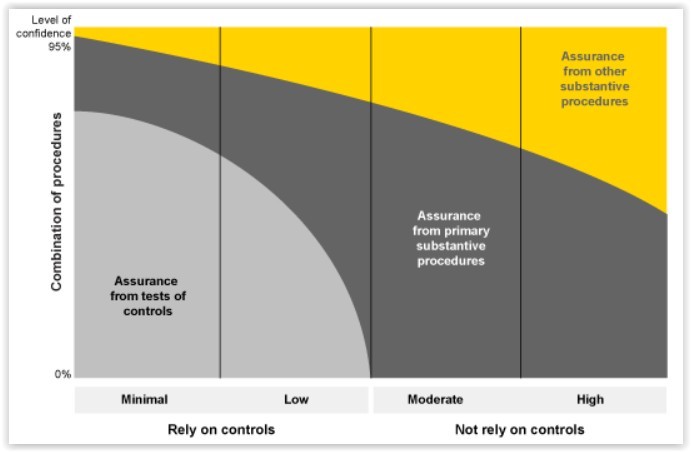 Preliminary ProceduresAs stated in the circular NBB_2017_20 dated 9 June 2017 on the duty of cooperation of accredited statutory auditors, institutions draw up, in cooperation with the supervisory authority a “reporting sheet” or “reporting fiche” with the list of the tables that the institution must provide to the supervisory authority. For banks, the tables listed in the “reporting sheet” constitute the periodic statements referred to article 106, § 2 and article 225, 1st §, 2° of the Banking Law. The accredited auditor will obtain the last updated “reporting sheet” from the institution and will review if changes have taken place since his last review of the “reporting sheet” during his previous review/audit. This document is key as the accredited auditor mentions it in the text of the confirmations of the prudential reporting.For credit institutions we refer to the circular NBB_2017_20 dated 9 June 2017 which discloses the most important tables  on solo and consolidated basis for the supervision by the supervisory authority. The review/audit procedures performed by the accredited auditor should primarily focus on these tables.Further to the reception of the prudential reporting tables, the accredited auditor will also obtain the results of the OneGate reports and controls for the prudential reporting under review/audit, which state if there were arithmetical and logical errors in the prudential reporting submitted by the institution to the supervisory authority for the reporting under review. The accredited auditor will assess the nature of work to be performed (given the controls existing within the institution) in order to rely on automatic controls the institutions have to comply with EBA validation rules as stated in the caption 1.1. Credit Institutions (page 4 – 5 / 10 of the circular NBB_2017_27 dated 12 October 2017). These validation rules imposed by the ITS result in an error message in OneGate if the reported data fail to meet the requirements (also applicable if these validation controls are implemented in the IT systems of the institutions).   Substantive testing FinrepNote: please note that if there is any difference found in the reconciliation procedures, an explanatory note is added to the FINREP table.Substantive testing COREPThe external auditor should include the following elements in its working program related to substantive testing of the reporting of the COREP prudential reporting:Global audit procedures:Obtain:the reporting fiche of the institution (TO BE INCLUDED A GENERAL SECTION THAT COVERS BOITH FINREP & COREP);the COREP reporting tables;the validation reports;buffer/add-on for model uncertainty/not reliable or because a model is under review for all internal models;Quarterly trend analysis .Ensure the completeness of the reporting received from the institution based on the reporting fiche.Verify the application of the key management interpretationProcedures for COREP reporting tables related to “Own funds requirements” (tables 00.01 to 25.00) and “IP losses” (table 15.00)
Procedures for COREP reporting tables related to “Large Exposures” (tables 26.00 to 31.00)Institutions have to report large exposures (without taking collateral into account) if they are > 10% of the eligible capital.  Institutions need to calculate large exposures on a daily basis. If an exposure, including the collateral, breaches 25% of the Tier 1 capital, the bank need to immediately inform the supervisor. The 25% Capital limit is shown in C26.Procedures for COREP reporting tables related to “Leverage” (tables 40.00 to 46.00)
Procedures for COREP reporting tables related to “LCR” (tables 72.00 to 76.00)
Procedures for COREP reporting tables related to “NSFR” (tables 60.00 and 61.00)
Procedures for COREP reporting tables related to “ALM” (tables 66.00 and 71.00)
Substantive testing Scheme AThe external auditor should include the following elements in its working program related to substantive testing of the reporting of the Scheme A prudential reporting.Substantive testing – InsuranceThe level of detail of the review/audit of the prudential reporting is depending on several factors that need to be considered by the accredited auditor:Risk assessment made by the external auditor in respect of the prudential reporting.History of identified differences/issues in respect of the prudential reporting.Assessment of the operating effectiveness of the internal controls implemented in respect of the prudential reporting.Materiality levels defined by the accredited auditor.Biannually attention points from IREFI-IRAIF.Level of automation in the preparation of the prudential reporting.Outcome of the dialogue between the accredited auditor and the NBB on the level of each individual entity.Based on the assessment of all these factors, the accredited auditor will use his professional judgement to identify the level of detail required. The interaction between the reliance on internal controls and the need for substantive testing is presented in the following graph:Data Quality
Regulatory ReportingIREFI-IRAIF Suggested Approach December 2018This document contains 65 pagesKey attention points in Circular NBB_2017_27Principle 1 - Governance – The process of preparing, verifying and submitting the prudential data to the Bank should be supported by a robust, documented governance system based on the following:An identification of the role and responsibilities of the institution’s decision-making bodies with a view to ensuring the institution's compliance with the reporting requirements, including the afore-mentioned aspects on data quality.Allocating sufficient human resources with the necessary level of expertise to ensure that the institution is able at all times to comply with the prudential reporting requirements. Identifying these persons and their roles and responsibilities at each stage of the reporting process, from collection of the data required for the various types of reporting, through the procedure for processing these data, using them in preparing the reporting documents and verifying that the data comply with the applicable instructions (especially as regards data quality as referred to above), to transmission of the reporting to the Bank according to the instructions in force (deadlines, formats, language used, etc.).The established governance should be subject to periodic review and necessary improvements in order to enable the institution to comply with its reporting obligations at all times.Principle 2 - Technical capacities - Institutions should design, establish and manage such data architecture and IT infrastructure as are appropriate for producing and verifying prudential reporting in accordance with the instructions. Implementation of this principle should take into account at least the following:The capacities thus established should at all times ensure compliance with reporting instructions, also in times of stress or crisis. The capacities should be sufficient and should include in particular the tools necessary for timely detection and resolution of errors and inconsistencies in reporting by reference to the above data quality expectations (throughout the various stages, from advance preparation of data to submission of reporting to the competent authority). The tools should also ensure that the list of errors and inconsistencies detected is archived and that adequate follow-up is ensured of these errors and inconsistencies.The tools and techniques for internal information management should be as automated and integrated as possible.The tools in place should be subject to periodic review and necessary improvements in order to enable the institution to comply with its reporting obligations at all times.Principle 3 - Process - The process of preparing, verifying and submitting the prudential data to the Bank should follow a documented internal process that is appropriate to meet the requirement that the data should be reported in compliance with the applicable instructions.A written general description of the processes in place.Per reporting table, a list of the various divisions involved in the preparation of the table, in the validation process, in the automatic and manual (internal) controls and in the final approval.The process in place should also integrate and document the key controls to be carried out and the steps that must be taken to ensure that the above expectations are met in terms of data quality.The processes in place should be subject to periodic review and necessary improvements in order to enable the institution to comply with its reporting obligations at all times.FINREP table (number and name)Key proceduresRAF 01.01 – Balance sheet statement: AssetsReconcile the carrying amount with the consolidated Trial BalanceRecalculation of the total amounts (total amount = sum of the individual lines)Fluctuation analysis and explain large variances
XXX
XXXF 01.02 - Balance sheet statement: LiabilitiesReconcile the carrying amount with the consolidated Trial BalanceRecalculation of the total amounts (total amount = sum of the individual lines)Fluctuation analysis and explain large variances 
XXX
XXXF 01.03 - Balance sheet statement: EquityReconcile the carrying amount with the consolidated Trial BalanceRecalculation of the total amounts (total amount = sum of the individual lines)Fluctuation analysis and explain large variances 
XXX
XXXF 02.00 – Statement of profit or lossReconcile the carrying amount with the consolidated Trial BalanceRecalculation of the total amounts (total amount = sum of the individual lines)Fluctuation analysis and explain large variances 
XXX
XXXF 03.00 - Statement of comprehensive incomeReconcile Profit or loss of the year (line 010) with profit or loss of the year included in table F 02.00Recalculation of the total amounts (total amount = sum of the individual lines)Reconcile amounts of current period with audited Equity ReconciliationFluctuation analysis and explain large variances 
XXX

X
XXX

XF 04.01 - Breakdown of financial assets by instrument and by counterparty sector: financial assets held for tradingReconcile carrying amounts with Assets table (F 01.01)Assess reasonableness of classification and in line with classification of PYFor the audit at year end and for a sample of asset, check the correct classification of the instrument and the counterparty sectorFluctuation analysis and explain large variances 
XX
XXXXF 04.02 - Breakdown of financial assets by instrument and by counterparty sector: financial assets designated at fair value through profit or lossReconcile carrying amounts with Assets table (F 01.01)Assess reasonableness of classification and in line with classification of PYFor the audit at year end and for a sample of asset, check the correct classification of the instrument and the counterparty sectorFluctuation analysis and explain large variances 
XX
XXXXF 04.03 - Breakdown of financial assets by instrument and by counterparty sector: available-for-sale financial assetsReconcile total carrying amounts (unimpaired assets + impaired assets) with Assets table (F 01.01)Assess reasonableness of classification and in line with classification of PYFor the audit at year end and for a sample of asset, check the correct classification of the instrument and the counterparty sectorFluctuation analysis and explain large variances 
XX
XXXXF 04.04 - Breakdown of financial assets by instrument and by counterparty sector: loans and receivables and held-to-maturity investmentsReconcile total carrying amounts with Assets table (F 01.01)Assess reasonableness of classification and in line with classification of PYFor the audit at year end and for a sample of asset, check the correct classification of the instrument and the counterparty sectorFluctuation analysis and explain large variances
XX
XXXXF 04.05 - Subordinated financial assetsReconcile carrying amounts with Assets table (F 01.01)Assess reasonableness of classification and in line with classification of PYFluctuation analysis and explain large variances 
XX
XXXF 05.00 - Breakdown of loans and advances by productReconcile amounts ‘On demand and short notice’ (line 010) with Assets table (F 01.01)Reconcile total amount of line ‘loans and advances’ (line 080) with Assets table 
(F 01.01)Assess reasonableness of classification and in line with classification of PYFluctuation analysis and explain large variances 
XXX
XXXXF 06.00 - Breakdown of loans and advances to non-financial corporations by NACE codesReconcile the total amount of the different columns with table F 04.04Recalculation of the total amounts (total amount = sum of the individual lines)Assess reasonableness of classification and in line with classification of PYFor the audit at year end and for a sample of asset, check the correct classification per NACE codeFluctuation analysis and explain large variances 
XXX
XXXXXF 07.00 - Financial assets subject to impairment that are past due or impairedReconcile the amounts with table F 04.04Explain the differences between the carrying amount in table	 F 07.07 and F 04.04 and recalculate (net amount – gross amount)Assess reasonableness of classification and in line with classification of PYFluctuation analysis and explain large variances 
XX
XXXXF 08.01 - Breakdown of financial liabilities by product and by counterparty sectorReconcile the carrying amount with table 
F 01.02Recalculation of the total amounts (total amount = sum of the individual lines)Assess reasonableness of classification and in line with classification of PYFor the audit at year end and for a sample of liability, check the correct classification of the product and the counterparty sectorFluctuation analysis and explain large variances
XXX
XXXXF 08.02 - Subordinated financial liabilitiesReconcile with underlying detail “debt securities issued”Assess reasonableness of classification and in line with classification of PYFluctuation analysis and explain large variances
XX
XXXF 09.01 - Off-balance sheet exposures: loan commitments, financial guarantees and other commitments givenReconcile the carrying amount with the consolidated Trial BalanceRecalculation of the total amounts (total amount = sum of the individual lines)Fluctuation analysis and explain large variances
XXX
XXXF 09.02 - Loan commitments, financial guarantees and other commitments receivedReconcile the carrying amount with the consolidated Trial BalanceRecalculation of the total amounts (total amount = sum of the individual lines)Fluctuation analysis and explain large variances
XXX
XXXF 10.00 - Derivatives - TradingReconcile the carrying amount ‘derivatives’ with table F 01.01 and F 01.02Assess reasonableness of classification and in line with classification of PYFluctuation analysis and explain large variances
XX
XXXF 11.01 - Derivatives - Hedge accounting: Breakdown by type of risk and type of hedgeReconcile the carrying amount ‘derivatives’ with table F 01.01 and F 01.02Assess reasonableness of classification and in line with classification of PYFluctuation analysis and explain large variances
XX
XXXF 12.00 - Movements in allowances and provisions for credit losses and transfers between impairment stagesReconcile current year opening balances with closing balances of PY Reconcile closing balances with table 
F 04.04For a sample of loans, check the correct classification of changes and transfers in stagingAssess reasonableness of classification and in line with classification of PYFluctuation analysis and explain large variances
XXX
XXXXXF 13.01 - Breakdown of loans and advances by collateral and guaranteesReconcile amounts ‘Loans and advances’ with table F 01.01 and explain the difference (scope)Assess reasonableness of classification and in line with classification of PYFor the audit at year end and for a sample of loans, check the correct classification per collateral and guaranteeFluctuation analysis and explain large variances
XX
XXXXF 13.02 - Collateral obtained by taking possession during the period [held at the reporting date]Assess reasonableness of classification and in line with classification of PYFluctuation analysis and explain large variancesX
XXF 13.03 - Collateral obtained by taking possession [tangible assets] accumulatedAssess reasonableness of classification and in line with classification of PYFluctuation analysis and explain large variancesX
XXF 14.00 - Fair value hierarchy: financial instruments at fair valueReconcile total amount Fair value (level 1 + level 2 + level 3) with table F 01.01 and 
F 01.02Explain the different fair value hierarchy levelsAssess reasonableness of classification and in line with classification of PYFor the audit at year end and for a sample of instruments, check the correct classification of the instrument per levelFluctuation analysis and explain large variances
X
X
XXXXXF 15.00 - Derecognition and financial liabilities associated with transferred financial assetsReconcile amount ‘Associated liabilities’ with table F 08.01Assess reasonableness of classification and in line with classification of PYFluctuation analysis and explain large variances
XX
XXXF 16.01 - Interest income and expenses by instrument and counterparty sectorReconcile total amounts with tables F 02.00Recalculation of the total amounts (total amount = sum of the individual lines)Assess reasonableness of classification and in line with classification of PYFluctuation analysis and explain large variances
XXX
XXXXF 16.02 - Gains or losses on derecognition of financial assets and liabilities not measured at fair value through profit or loss by instrumentReconcile total amounts with tables F 02.00Recalculation of the total amounts (total amount = sum of the individual lines)Assess reasonableness of classification and in line with classification of PYFluctuation analysis and explain large variances
XXX
XXXXF 16.03 - Gains or losses on financial assets and liabilities held for trading by instrumentReconcile total amount with tables F 02.00Recalculation of the total amounts (total amount = sum of the individual lines)Assess reasonableness of classification and in line with classification of PYFluctuation analysis and explain large variances
XXX
XXXXF 16.04 - Gains or losses on financial assets and liabilities held for trading by riskReconcile total amount with tables F 02.00Recalculation of the total amounts (total amount = sum of the individual lines)Assess reasonableness of classification and in line with classification of PYFluctuation analysis and explain large variances
XXX
XXXXF 16.05 - Gains or losses on financial assets and liabilities designated at fair value through profit or loss by instrumentReconcile total amount with tables F 02.00Recalculation of the total amounts (total amount = sum of the individual lines)Assess reasonableness of classification and in line with classification of PYFluctuation analysis and explain large variances
XXX
XXXXF 16.06 - Gains or losses from hedge accountingReconcile total amount with tables F 02.00Recalculation of the total amounts (total amount = sum of the individual lines)Assess reasonableness of classification and in line with classification of PYFluctuation analysis and explain large variances
XXX
XXXXF 16.07 - Impairment on financial and non-financial assetsReconcile net amounts (additions – reversals) with table F 02.00Assess reasonableness of classification and in line with classification of PYFluctuation analysis and explain large variances 
XX
XXXF 17.01 - Reconciliation between accounting and CRR scope of consolidation: AssetsComment the key differences between the consolidation scopeReconcile amounts with table F 01.01Recalculation of the total amount (total amount = sum of the individual lines)XX
XXXF 17.02 - Reconciliation between accounting and CRR scope of consolidation: Off-balance sheet exposures -  loan commitments, financial guarantees and other commitments givenReconcile amounts with table F 09.01 Recalculation of the total amount (total amount = sum of the individual lines)
XX
XXF 17.03 - Reconciliation between accountingand CRR scope of consolidation: LiabilitiesReconcile amounts with table F 01.02 or 
F 01.03Recalculation of the total amount (total amount = sum of the individual lines)
XX
XXF 18.00 - Information on performing and non-performing exposuresReconcile amounts ‘Debt securities’ with table F 04.03Reconcile amounts ‘Loans and advances’ with table F 05.00 or F 04.04Reconcile amounts ‘Debt instruments’ with table F 17.02Assess reasonableness of classification and in line with classification of PYMake sure that the information is coherent with the information prepared by the Risk departmentFluctuation analysis and explain large variances
XXXX
XXXXXXF 19.00 - Information forborn exposuresAssess classification as reasonable and in line with classification of PYFluctuation analysis and explain large variancesMake sure that the information is coherent with the information prepared by the Risk departmentX
XXXF 20.01 - Geographical breakdown of assets by location of the activitiesReconcile total amounts (domestic + non-domestic) with table F 01.01Using a sample, assess reasonableness of classification between domestic and non-domestic activities and in line with classification of PY 
X
XXF 20.02 - Geographical breakdown of liabilities by location of the activitiesReconcile total amounts (domestic + non-domestic) with table  F 01.02Using a sample, assess reasonableness of classification between domestic and non-domestic activities and in line with classification of PY
X
XXF 20.03 - Geographical breakdown of main statement of profit or loss items by location of the activitiesReconcile total amounts (domestic + non-domestic) with table F 02.00Using a sample, assess reasonableness of classification between domestic and non-domestic activities and in line with classification of PY
X
XXF 20.04 - Geographical breakdown of assets by residence of the counterparty   Reconcile total carrying amount ‘derivatives’ of the different geographical F 20.04 tables with table F 01.01Reconcile total carrying amount ‘equity instruments’ of the different geographical 
F 20.04 tables with table F 01.01Reconcile total carrying amount ‘debt securities’ of the different geographical 
F 20.04 tables with table F 01.01Reconcile total carrying amount ‘loans and advances of the different geographical 
F 20.04 tables with table F 18.00Using a sample, assess  reasonableness of classification and in line with classification of PY
XXXX
XXXXXF 20.05 - Geographical breakdown of off-balance sheet exposures by residence of the counterpartyReconcile total carrying amount ‘loan commitments given’ of the different geographical F 20.05 tables with table 
F 09.00Reconcile total carrying amount ‘financial guarantees given’ of the different geographical F 20.05 tables with table 
F 09.00Reconcile total carrying amount ‘other commitments given’ of the different geographical F 20.05 tables with table
F 09.00Using a sample, assess reasonableness of classification and in line with classification of PY
XXX
XXXXF 20.06 - Geographical breakdown of liabilities by residence of the counterpartyReconcile total carrying amount ‘derivatives’ of the different geographical F 20.06 tables with table F 01.02Reconcile total carrying amount ‘short positions’ of the different geographical 
F 20.06 tables with table F 01.02Reconcile total carrying amount ‘deposits’ of the different geographical F 20.06 tables with table F 01.02Using a sample, assess reasonableness of classification and in line with classification of PY
XXX
XXXXF 20.07 - Geographical breakdown by residence of the counterparty of loans and advances to non-financial corporations by NACE codes 	Reconcile total carrying amount ‘loans and advances’ of the different geographical F 20.07 tables with F 06.00Using a sample, assess reasonableness of classification and in line with classification of PY
X
XXF 21.00 - Tangible and intangible assets: assets subject to operating leaseUsing a sample, assess reasonableness of classification and in line with classification of PYFluctuation analysis and explain large variancesX
XXF 22.01 - Fee and commission income and expenses by activityReconcile total amount ‘Fee and commission income’ with table F 02.00Reconcile total amount ‘Fee and commission expenses’ with table F 02.00Using a sample, asses reasonableness of classification and in line with classification of PYFluctuation analysis and explain large variances
XXX
XXXXF 22.02 - Assets involved in the services providedUsing a sample, assess reasonableness of classification and in line with classification of PYFluctuation analysis and explain large variancesX
XXF 30.01 - Interests in unconsolidated structured entitiesUsing a sample, assess reasonableness of classification and in line with classification of PYFluctuation analysis and explain large variancesX
XXF 30.02 - Breakdown of interests in unconsolidated structured entities by nature of the activitiesUsing a sample, assess reasonableness of classification and in line with classification of PYFluctuation analysis and explain large variancesX
XXF 31.01 - Related parties: amounts payable to and amounts receivable fromUsing a sample, assess reasonableness of classification and in line with classification of PYFluctuation analysis and explain large variancesX
XXF 31.02 - Related parties: expenses and income generated by transactions withUsing a sample, assess reasonableness of classification and in line with classification of PYFluctuation analysis and explain large variancesX
XXF 40.01 - Group structure: "entity-by-entity"Reconcile with deposited annual accounts per 31/12/20XX of the entitiesUsing a sample, assess reasonableness of classification and in line with classification of PYFluctuation analysis and explain large variances
XX
XXXF 40.02 - Group structure: "instrument-by-instrument"Reconcile with deposited annual accounts per 31/12/20XX of the entitiesUsing a sample, assess reasonableness of classification and in line with classification of PYFluctuation analysis and explain large variances 
XX
XXXF 41.01 - Fair value hierarchy: financial instruments at amortised costReconcile total amount FV assets with table F 01.01Reconcile total amount FV liabilities with table F 01.02Using a sample, assess reasonableness of classification and in line with classification of PYFluctuation analysis and explain large variances
XXX
XXXXF 41.02 - Use of the Fair Value OptionReconcile total amount ‘financial assets designated at FV through P&L’ with table 
F 01.01Reconcile total amount ‘financial liabilities designated at FV through P&L’ with table 
F 01.02Using a sample, assess reasonableness of classification and in line with classification of PYFluctuation analysis and explain large variances
XXX
XXXXF 41.03 - Hybrid financial instruments not designated at fair value through profit or lossUsing a sample, assess  reasonableness of classification and in line with classification of PYFluctuation analysis and explain large variances X
XXF 42.00 - Tangible and intangible assets: carrying amount by measurement methodReconcile total amounts with table F01.01Assess reasonableness of classification and in line with classification of PYFluctuation analysis and explain large variances
XX
XXXF 43.00 - ProvisionsReconcile current year opening balance with closing balance of PYReconcile current year closing balance with table F 01.02Assess reasonableness of classification and in line with classification of PYFluctuation analysis and explain large variances
XXX
XXXXF 44.01 - Components of net defined benefit plan assets and liabilitiesReconcile amount ‘defined benefit plan assets’ with work done on IAS 19 provisionsReconcile amount ‘defined benefit obligations’ with table F 01.02X
XXF 44.02 - Movements in defined benefit plan obligationsReconcile current year opening balance with closing balance of PYReconcile current year closing balance with table F 01.02Assess reasonableness of classification Fluctuation analysis and explain large variances
XXX
XXXXF 44.03 - Memo items [related to staff expenses]Assess reasonableness of classification and in line with classification of PYFluctuation analysis and explain large variances X
XXF 45.01 - Gains or losses on financial assets and liabilities designated at fair value through profit or loss by accounting portfolioReconcile amounts ‘financial assets/	 liabilities designated at FV through profit or loss’ with table F 16.05Reconcile amount ‘gain or loss on financial assets and liabilities at FV through profit or loss’ with table F 02.00
XX
XXF 45.02 - Gains or losses on derecognition of non-financial assets other than held for saleReconcile amounts with table F 02.00Assess reasonableness of classification and in line with classification of PYFluctuation analysis and explain large variances
XX
XX
XF 45.03 - Other operating income and expensesReconcile total amount ‘income/expense’ with table F 02.00Assess reasonableness of classification and in line with classification of PYFluctuation analysis and explain large variances
XX
XXXF 46.00 - Statement of changes in equityReconcile current year opening balances with table F 01.03 of PYReconcile current year closing balances with table F 01.03 of CYRecalculation of the total amount (total amount = sum of the individual lines)Assess reasonableness of classification and in line with classification of PYFluctuation analysis and explain large variances
XXXX
XXXXXCOREP table (number and name)Key proceduresRAC01.00 – Own FundsVerify the accuracy of the calculations;Fluctuation analysis and explain large variances Reconcile the table C01.00 with the accounting (FINREP) or by applying the CRR formulas on accounting values.XXC02.00 – Own Funds RequirementsVerify the accuracy of the calculations;Fluctuation analysis and explain large variances;Reconcile the risk weighted exposure amounts included in the table C02.00 with the relevant COREP reporting tables (e.g. credit risk with tables 07.00, securitization with table 13.00…).XXC03.00 – Capital Ratios and Capital LevelsRecalculate CET1, T1 and Total Capital ratios based on data included in the tables C01.00 and C02.00 and EBA instructions.XXC04.00 – Memorandum ItemsVerify the accuracy of the calculations;Fluctuation analysis and explain large variances;Testing on Deferred tax assets and liabilitiesTesting on Credit risk adjustments and expected losses;Reconcile the Thresholds for Common Equity Tier 1 deductions to the C01.00;Testing on Investments in financial sector entities;Testing on Other items such as the Basel I floor.Testing on the Capital buffers XXC05.01 and C05.02 –Transitional ProvisionsGrandfathered Instruments: Instruments not constituting state aidVerify the accuracy of the calculations;Fluctuation analysis and explain large variances;Reconcile the relevant items to the accounting (e.g. minority interests, …)Ensure the correct application of the transitional percentages through a reconciliation with EBA instructions (CRR articles 465-520) and NBB instructions (Royal Decree (ref 2014/03179) articles 17-38)XXC06.00 –Group solvencyReconcile the tables to the accounting and the underlying supporting evidence;Verify the accuracy of the calculations;Perform analytical review;Verify COREP consolidation scope – completeness of subsidiaries;Check reconciliation of the reported amounts for subsidiaries with their individual statutory reporting.XXC07.00 – Standardized approach to capital requirementsReconcile the tables to the accounting and the underlying supporting evidence;Verify the accuracy of the calculations;Fluctuation analysis and explain large variances Reconciliation with Risk inventory, accounting and model inputs. Full accounting scope of balance sheet and off balance sheet items should be taken in credit risk (I.e. reconciliation with schema A)Calculation of credit risk:Mathematical accuracy of standard and IRB formulasClassification check (sample on loans, on conversion factors, on provisions)Data quality (definition of SME, sales in the RWA formula …)XXC08.01 – Credit and counterparty credit risks and free deliveries: IRB approach to capital requirementsRefer to procedures on C07.00XXC08.02 – Credit and counterparty credit risks and free deliveries: IBR approach to capital requirements (Breakdown by obligor grades or pools)Refer to procedures on C07.00XXC09.01 – Geographical breakdown of exposures by residence of the obligor (SA exposures)Refer to procedures on C07.00+ Verify correct use of the relevant risk exposuresXXC09.02 – Geographical breakdown of exposures by residence of the obligor (IRB exposures)Refer to procedures on C07.00+ Verify correct use of the relevant risk exposuresXXC09.03 – Breakdown of total own funds requirements for credit risk of relevant credit exposures by countryRefer to procedures on C07.00+ Verify correct use of the relevant risk exposuresXXC10.01 – Credit risk: equity – IRB approaches to capital requirementsRefer to procedures on C07.00XXC10.02 – Credit risk: equity – IRB approaches to capital requirements. Breakdown of total exposures under the PD/LGD approach by obligor grades.Refer to procedures on C07.00XXC11.00 – Settlement/delivery riskRefer to procedures on C07.00XXC12.00 – Credit risk: securitizations – standardized approach to own funds requirementsRefer to procedures on C07.00XXC13.00 – Credit risk: securitizations – IRB approach to own funds requirementsRefer to procedures on C07.00XXC14.00 – Detailed information on securitizationsRefer to procedures on C07.00XXC15.00 – IP LossesReconcile the tables to the accounting and the underlying supporting evidence – scope of the losses should be complete;Verify the accuracy of the calculations;Fluctuation analysis and explain large variances Check the interpretation of the Bank of the relevant guidance and calculation methodology (exposure value, market value, mortgage lending value).XXC16.00 and C17.00 –Operational RiskOperational Risk: Gross losses by business lines and event types in the last year (OPR Details)Operational risk is related to “the risk of direct or indirect loss resulting from inadequate or failed internal processes, people and systems or from external events”.Verify the accuracy of the calculationsFluctuation analysis and explain large variances;The work performed depends on the methodology applied by the institutions:BIA: Verify the calculation of the relevant indicator (based on the P&L of the last three years). In addition, the CRR formula should be correctly applied.TSA:  Verify the calculation of the relevant indicator (based on the P&L of the last three years). In addition, the CRR formula (as well as the percentages for each business unit) should be correctly applied.AMA: Obtain the approval from the regulator for the internal model. Reconcile the output/extract with the tables. Verify if additional memorandum items are applicableEnsure that the CRR rules and methodologies are correctly applied by the institution.XXC18.00 – Market Risk: Standardized Approach for position risk in traded debt instruments (MKR SA TDI)Verify the accuracy of the calculations;Fluctuation analysis and explain large variances Ensure that all trading books are includedReconcile the table to the accounting and the underlying supporting evidence. The difference between accounting and risk needs to be explained by the client;Ensure that the CRR rules and methodologies are correctly applied by the institution.Verify if the split between General and Specific risk is applied correctlyXXC19.00 – Market Risk: Standardized Approach for specific risk in securitizations (MKR SA SEC)Refer to procedures on C18.00XXC20.00 – Market Risk: Standardized Approach for specific risk in the correlation trading portfolio (MKR SA CTP)Refer to procedures on C18.00XXC21.00 – Market Risk: Standardized Approach for position risk in equities (MKR SA EQU)Refer to procedures on C18.00XXC22.00 – Market Risk: Standardized Approaches for foreign exchange risk MKR SA FX)Refer to procedures on C18.00If empty, Verify that the currency risk of the whole institution is integrated in the IRB approachXXC23.00 – Market Risk: Standardized Approaches for commodities (MKR SA COM)Refer to procedures on C18.00XXC24.00 – Market Risk internal Models (MKR IM)Verify the accuracy of the calculations;Fluctuation analysis and explain large variances;Obtain the approval from the regulator for the internal model;Reconcile the output/extract with the table.XXC25.00 – Credit Value Adjustment Risk (CVA)Verify the accuracy of the calculations;Fluctuation analysis and explain large variances;Recalculate the CVA-capital charge;Ensure that the CRR rules and methodologies are correctly applied by the institution.XXCOREP table (number and name)Key proceduresRAC26.00 – Large Exposures limitsRecalculate the codes 010 to 030 based on the eligible capital extracted from the table 01.00 and on CRR rules and methodologies.Ask if the bank needed to report daily breaches to supervisorXXC27.00 – Identification of the counterpartyReconcile counterparties with these included in the table C28.00;Verify that “Type of counterparty” is filled in;Verify the banks definition of connected client is in line with EBA RTS.XXC28.00 – Exposures in the non-trading and trading bookUsing a sample, verify the accuracy of the calculations;Fluctuation analysis and explain large variances;Verify that all counterparties were also included in the table C27.00;Reconcile the table to the accounting and the underlying supporting evidence; Ensure that all exposures above 10% of capital are reported;Ensure that the CRR rules and methodologies are correctly applied by the institution (e.g. Ensure that the CRM techniques are correctly applied and that exemptions are allowed, ensure that the definition of “connected client” is correctly applied);XXC29.00 – Detail of the exposures to individual clients within groups of connected clientsVerify that the total of all counterparties agreed with C28.00XXC30.00 – Maturity buckets of the exposures in the non-trading and trading bookVerify that all counterparties and total amounts agreed with the table C.28.00;Reconcile data with the inventory exposures by maturity provided by the client.XXC31.00 – Maturity buckets of exposures to individual clients within groups of connected clientsVerify that all counterparties and total amounts agreed with the table C.29.00;Reconcile data with the inventory exposures by maturity provided by the client.XXCOREP table (number and name)Key proceduresRAC40.00 – Alternative treatment of the exposure measureVerify the accuracy of the calculations;Fluctuation analysis and explain large variances;Reconcile the table to the accounting and the underlying supporting evidence.Ensure that the CRR rules and methodologies are correctly applied by the institution.XXC41.00 – On-and Off-Balance Sheet items – Additional breakdown of exposuresRefer to procedures on C40.00XXC42.00 – Alternative definition of capitalRefer to procedures on C40.00XXC43.00 – Breakdown of leverage ratio exposure measure componentsRefer to procedures on C40.00XXC44.00 – General informationEnsure that data filled by the institution is accurate.XXC47.00 – Leverage ratio calculationVerify the accuracy of the calculations;Fluctuation analysis and explain large variances;Reconcile the table to the accounting;Verify that regulatory capital reconcile with C01;Ensure that the CRR rules and methodologies are correctly applied by the institution.XXCOREP table (number and name)Key proceduresRAC72.00, C73.00, C74.00, C75.00 and C76.00 – Liquidity coverage: liquid assetsLiquidity coverage: outflowsLiquidity coverage: inflowsLiquidity coverage: collateral swapsLiquidity coverage: calculationsReconcile the tables to the accounting and the underlying supporting evidence;Verify the accuracy of the calculations;Fluctuation analysis and explain large variances;Have all assumptions, approximations and interpretations of the CRR/CRD IV been documented (i.e. stable/less stable deposits);Verify existence of the reported securities in the liquid assets available;Spot checks:Applied market valuesApplied haircutsDistinction HQLA/EHQLAReporting categoriesCredit quality stepsAll in- and outflows for derivatives recordedSample based testing: are liquidity securities reported in the correct categories as defined by EBA
EHQLAEEA sovereign bonds issued in domestic currency, rated ECAI 1, with a minimum issue size of EUR 250 million (or the local currency equivalent);EEA covered bonds rated ECAI 1 with a minimum issue size of EUR 500 million (or the local currency equivalent);Central bank reserves;Cash.HQLASovereign bonds issued in domestic currency rated ECAI 2 or above, of minimum issue size EUR 100 million (or the local currency equivalent);Covered bonds rated ECAI 1 of minimum issue size EUR 250 million (or the local currency equivalent);Corporate bonds rated ECAI 4 or better, of minimum issue size EUR 250 million (or the local currency equivalent) and a maximum time to maturity of 10 years; RMBS rated ECAI 1 of minimum issue size EUR 100 million (or the local currency equivalent) and a maximum time to maturity of 5 years;Bonds issued by supranational institutions in EEA currencies, rated ECAI 1, of minimum issue size EUR 250 million (or the local currency equivalent);Bonds issued by local government institutions in EEA currencies, rated ECAI 2 or above, of minimum issue size EUR 250 million (or the local currency equivalent) and a maximum time to maturity of 10 years.Common equity shares satisfying all of the following conditionsCheck that assets not qualifying as HQLA are not reported by the institution as HQLA:Equities (except the common equity shares satisfying the conditions)Gold; ABS not backed by residential mortgages; Credit claims; Securities issued by financial institutions; Central bank securities; Bank-issued government guaranteed bonds;Bonds issued by promotional banks.Verify calculation of LCR ratio (liquid assets available, inflows and outflows).  LCR > 100%? If not inform clientXXCOREP table (number and name)Key proceduresRAC60.00 and C61.00 – Stable funding – items requiring stable fundingStable funding – items providing stable fundingReconcile the tables to the accounting and the underlying supporting evidenceVerify the accuracy of the calculationsFluctuation analysis and explain large variancesHave all assumptions, approximations and interpretations of the CRR/CRD IV been documented (i.e. stable/less stable deposits)Reconciliation with FINREP reporting (subtotal of the NSFR tables should match with the balance sheet total).XXCOREP table (number and name)Key proceduresRAC66.00, C67.00, C68.00, C69.00, C70.00 and C71.00 – Maturity ladder templateConcentration of funding by counterpartyConcentration of funding by product typePrices for various lengths of fundingRollover of fundingConcentration of counterbalancing capacity by counterpartyReconcile the tables to the accounting and the underlying supporting evidence;Verify the accuracy of the calculations;Fluctuation analysis and explain large variances;d) C67 – check reconciliation between ALM and accounting ;C71 – check reconciliation between ALM and accounting and reconciliation with large exposures reporting;C69 & C70 – perform reasonableness test and spot check.XXScheme A table (number and name)Key proceduresRA00.10ACTIEF-ACTIFReconcile the total amounts to the accounting and the underlying supporting evidence.Perform a fluctuation analysis.Check on a sample basis if the breakdown of the figures per type, per counterparty and per currency is accurate.X


XX


XX00.20PASSIEF-PASSIFReconcile the total amounts to the accounting and the underlying supporting evidence.Perform a fluctuation analysis.Check on a sample basis if the breakdown of the figures per type, per counterparty and per currency is accurate.X


XX


XX00.30POSTEN BUITEN BALANSTELLING-POSTES HORS BILANReconcile the total amounts to the accounting and the underlying supporting evidence.Perform a fluctuation analysis.Check on a sample basis if the breakdown of the figures per type, per counterparty and per currency is accurate.X


XX


XX00.40RESULTATENREKENING - OPBRENGSTEN-COMPTE DE RESULTATS - PRODUITSReconcile the total amounts to the accounting and the underlying supporting evidence.Perform a fluctuation analysis.Check on a sample basis if the breakdown of the figures per type and per currency is accurate.X


XX


XX00.50RESULTATENREKENING - KOSTEN-COMPTE DE RESULTATS - CHARGESReconcile the total amounts to the accounting and the underlying supporting evidence.Perform a fluctuation analysis.Check on a sample basis if the breakdown of the figures per type and per currency is accurate.X


XX


XX00.60RESULTAATVERWERKING-AFFECTATIONS ET PRELEVEMENTSReconcile the total amounts to the accounting and the underlying supporting evidence.Perform a fluctuation analysis.X


XX


X01.11 + 01.21THESAURIETEGOEDEN EN INTERBANKVORDERINGEN EN INTERBANKSCHULDEN-TRESORERIE ET CREANCES INTERBANCAIRES ET DETTES INTERBANCAIRESReconcile the total amounts to the accounting and the underlying supporting evidence.Perform a fluctuation analysis.Check on a sample basis if the breakdown of duration has been performed based on the original duration. Check on a sample basis if the breakdown of the figures per counterparty is accurate. X


XX


XXX02.11KREDIETEN BIJ DE OORSPRONG VERLEEND DOOR DE RAPPORTERENDE KREDIETINSTELLING EN ONINBARE EN DUBIEUZE VORDERINGEN : INDELING OP BASIS VAN DE KREDIETBEGUNSTIGDEN-CRÉDITS ACCORDÉS À L'ORIGINE PAR L'ÉTABLISSEMENT DE CRÉDIT RAPPORTEUR ET CREANCES NON RECOUVRABLESOU DOUTEUSES : RÉPARTITION SUR LA BASE DES BÉNÉFICIAIRES DU CRÉDITReconcile the total amounts to the accounting and the underlying supporting evidence.Perform a fluctuation analysis.Check on a sample basis if the breakdown of duration has been performed based on the original duration. Check on a sample basis if the breakdown of the figures per counterparty is accurate. X


XX


XXX02.12SECURITISATIES EN OVERIGE OVERDRACHTEN VAN LENINGEN :INDELING OP BASIS VAN DE KREDIETBEGUNSTIGDEN-TITRISATION ET AUTRES CESSIONS DE CREDITS:REPARTITION SUR LA BASE DES BENEFICIAIRES DU CREDITReconcile the total amounts to the accounting and the underlying supporting evidence.Perform a fluctuation analysis.Check on a sample basis if the breakdown of duration has been performed based on the original duration.Check on a sample basis if the breakdown of the figures per counterparty is accurate.X


XX


XXX02.13KREDIETEN BIJ DE OORSPRONG VERLEEND DOOR DE RAPPORTERENDE KREDIETINSTELLING: INDELING OP BASIS VAN DEINITIËLE EN DE RESTERENDE LOOPTIJD-CREDITS ACCORDES A L'ORIGINE PAR L'ETABLISSEMENT DECREDIT RAPPORTEUR : REPARTITION SUR LA BASE DES DUREES INITIALE ET RESIDUELLEReconcile the total amounts to the accounting and the underlying supporting evidence.Perform a fluctuation analysis.Check on a sample basis if the breakdown of duration has been performed based on the original and remaining duration.Check on a sample basis if the breakdown of the figures per counterparty is accurate.X


XX


XXX2.22DEPOSITO'S EN OVERIGE CREDITEUREN: INDELING VOLGENS DE SECTOREN VAN DE SCHULDEISERS-DÉPÔTS ET AUTRES CRÉANCIERS : RÉPARTITION SECTORIELLE SELON LES CRÉANCIERSReconcile the total amounts to the accounting and the underlying supporting evidence.Perform a fluctuation analysis.Check on a sample basis if the breakdown of duration has been performed based on the original duration.Check on a sample basis if the breakdown of the figures per counterparty is accurate.X


XX


XXX02.30BESCHIKBARE MARGE VAN BETEKENDE KREDIETLIJNEN: INDELING OP BASIS VAN DE KREDIETBEGUNSTIGDEN-MARGE DISPONIBLE DES LIGNES DE CREDIT CONFIRMEES : REPARTITION SUR LA BASE DES BENEFICIAIRES DE LA LIGNE DE CREDITReconcile the total amounts to the accounting and the underlying supporting evidence.Perform a fluctuation analysis.Check on a sample basis if the breakdown of the figures per counterparty is accurate.X


XX


XX03.10AANVULLENDE BESCHRIJVING BIJ DE POSTEN "TE REALISEREN EFFECTEN" (00/134) EN "BELEGGINGSEFFECTEN" (00/135) :EFFECTEN IN EURO-DESCRIPTION COMPLEMENTAIRE DES POSTES "VALEURS MOBILIERES A REALISER" (00/134) ET "PLACEMENTS EN VALEURSMOBILIERES" (00/135) : VALEURS MOBILIERES EN EUROSReconcile the total amounts to the accounting and the underlying supporting evidence.Perform a fluctuation analysis.Check on a sample basis if the breakdown per type of security is accurate, and if the book value and fair value reconcile with supporting evidence.X


XX


XX03.11AANVULLENDE BESCHRIJVING BIJ DE POSTEN "TE REALISEREN EFFECTEN" (00/134) EN "BELEGGINGSEFFECTEN" (00/135) : EFFECTEN IN VREEMDE MUNTEN-DESCRIPTION COMPLEMENTAIRE DES POSTES "VALEURS MOBILIERES A REALISER" (00/134) ET "PLACEMENTS EN VALEURS MOBILIERES" (00/135) : VALEURS MOBILIERES EN MONNAIES ETRANGERESReconcile the total amounts to the accounting and the underlying supporting evidence.Perform a fluctuation analysis.Check on a sample basis if the breakdown per type of security is accurate, and if the book value and fair value reconcile with supporting evidence.X


XX


XX03.30AANVULLENDE BESCHRIJVING VAN WARRANTS EN OPTIES OP AANDELEN EN SOORTGELIJKE INSTRUMENTEN-DESCRIPTION COMPLEMENTAIRE DES WARRANTS ET OPTIONS SUR ACTIONS ET INSTRUMENTS SIMILAIRESReconcile the total amounts to the accounting and the underlying supporting evidence.Perform a fluctuation analysis.Check on a sample basis if the breakdown per type of security is accurate, and if the book value, fair value and execution price reconcile with supporting evidence.X


XX


XX03.41EFFECTEN, ANDER WAARDEPAPIER EN FINANCIËLE VASTE ACTIVA :INDELING VOLGENS DE SECTOR VAN DE EMITTENT-VALEURS MOBILIÈRES, AUTRES TITRES NÉGOCIABLES ETIMMOBILISATIONS FINANCIÈRES : RÉPARTITION SECTORIELLE SELON L'ÉMETTEURReconcile the total amounts to the accounting and the underlying supporting evidence.Perform a fluctuation analysis.Check on a sample basis if the breakdown per type of security and per counterparty is accurate.X


XX


XX03.49WAARDEVERMINDERINGEN EN WAARDERINGS-VERSCHILLEN OP EFFECTEN EN ANDERE ACTIVA-REDUCTIONS DE VALEUR ET DIFFERENCES D’EVALUATION SUR TITRES ET AUTRES ACTIFSReconcile the total amounts to the accounting and the underlying supporting evidence.Perform a fluctuation analysis.Check on a sample basis if the breakdown of duration has been performed based on the original duration.Check on a sample basis if the breakdown of the figures per counterparty and per type is accurate.Check on a sample basis if the included figures are in accordance with the principles as stated in the examples in the circular of the NBB.X


XX


XXX
X03.51IN SCHULDBEWIJZEN BELICHAAMDE SCHULDEN: INDELING OP BASIS VAN DE OORSPRONKELIJKE LOOPTIJD-DETTES REPRÉSENTÉES PAR UN TITRE : RÉPARTITION SELON LADURÉE INITIALEReconcile the total amounts to the accounting and the underlying supporting evidence.Perform a fluctuation analysis.Check on a sample basis if the breakdown of duration has been performed based on the original duration.Check on a sample basis if the breakdown of the figures per counterparty is accurate.X


XX


XXX03.59WAARDERINGS-VERSCHILLEN OP IN SCHULDBEWIJZENBELICHAAMDE SCHULDEN, KAPITAAL EN RESERVES, OVERIGE PASSIVA-DIFFERENCES D’EVALUATION SUR LES DETTES REPRESENTEES PAR UN TITRE, LE CAPITAL ET LES RESERVES ET LES AUTRES PASSIFSReconcile the total amounts to the accounting and the underlying supporting evidence.Perform a fluctuation analysis.Check on a sample basis if the breakdown of duration has been performed based on the original duration.X


XX


XX03.70DE FINANCIELE INSTRUMENTEN BALANS-BALANCE DES INSTRUMENTS FINANCIERSReconcile the total amounts to the accounting and the underlying supporting evidence.Perform a fluctuation analysis.Reconcile the figures with the custodian reports/portfolio overviews.X


XX


XX03.90 – 03.99GEDETAILLEERDE INVENTARIS VAN DE EFFECTEN, WAARDEPAPIER EN FINANCIELE VASTE ACTIVA-RELEVE DETAILLE DES VALEURS MOBILIERES, TITRES NEGOCIABLES ET IMMOBILISATIONS FINANCIERESReconcile the total amounts to the accounting and the underlying supporting evidence.Perform a fluctuation analysis.Check on a sample basis if the breakdown per type of security is accurate, and if the nominal value, book value and fair value reconcile with supporting evidence.X


XX


XX10.20CONCENTRATIE VAN SCHULDEN TEGENOVER SCHULDEISERS DIE GEEN VERBONDEN ONDERNEMINGEN ZIJN T.A.V. DE RAPPORTERENDE KREDIETINSTELLING-CONCENTRATION DES DETTES ENVERS DES CREANCIERS QUI NESONT PAS DES ENTREPRISES LIEES A L'ETABLISSEMENT DE CREDIT RAPPORTEURReconcile the total amounts to the accounting and the underlying supporting evidence.Perform a fluctuation analysis.Check on a sample basis if the breakdown of the figures per counterparty is accurate.X


XX


XX43.03UITSPLITSING VAN DE SCHULDVORDERINGEN EN VERBINTENISSEN PER LAND-DÉCOMPOSITION DES CRÉANCES ET ENGAGEMENTS PAR PAYSReconcile the total amounts to the accounting and the underlying supporting evidence.Perform a fluctuation analysis.Check on a sample basis if the breakdown of the figures per counterparty is accurate.X


XX


XX43.33SCHULDVORDERINGEN EN VERBINTENISSEN OP OF TEGENOVER DEMOEDERMAATSCHAPPIJ, BIJKANTOREN, DOCHTER- EN ZUSTER-MAATSCHAPPIJEN-CRÉANCES ET ENGAGEMENTS SUR OU ENVERS LA MAISON-MERE, LES SUCCURSALES, LES FILIALES ET LES SOCIÉTÉS-SOEURSReconcile the total amounts to the accounting and the underlying supporting evidence.Perform a fluctuation analysis.Check on a sample basis if the breakdown of the figures per counterparty is accurate.X


XX


XX43.80SPREIDING VAN ACTIVA EN SCHULDEN PER LAND-REPARTITION DES ACTIFS ET DES DETTES PAR PAYSReconcile the total amounts to the accounting and the underlying supporting evidence.Perform a fluctuation analysis.Check on a sample basis if the breakdown of the figures per type and per counterparty is accurate.X


XX


XX50.10 – 50.15PROBLEEMRISICO'S EN INVENTARISBOEKINGEN VOOR PROBLEEMRISICO'S-RISQUES A PROBLEME ET ECRITURES D'INVENTAIRE RELATIVES AUX RISQUES A PROBLEMEReconcile the total amounts to the accounting and the underlying supporting evidence.Perform a fluctuation analysis.Check on a sample basis if the breakdown of the figures per type is accurate.X


XX


XX70.10BETREKKINGEN VAN KREDIETINSTELLING MET VERBONDEN ONDERNEMINGEN EN ANDERE ONDERNEMINGEN WAARMEE EENDEELNEMINGSVERHOUDING BESTAAT-RELATIONS DE L'ETABLISSEMENT DE CREDIT AVEC DES ENTREPRISES LIEES ET D'AUTRES ENTREPRISES AVEC LESQUELLES IL EXISTE UN LIEN DE PARTICIPATIONReconcile the total amounts to the accounting and the underlying supporting evidence.Perform a fluctuation analysis.Check on a sample basis if the breakdown of the figures per type and per counterparty is accurate.X


XX


XX80.90ALGEMENE SOLVABILITEIT-SOLVABILITE GENERALEReconcile the total amounts to the accounting and the underlying supporting evidence.Perform a fluctuation analysis.X


XX


X80.91NOMINATIEVE OPGAVE VAN DE GECONSOLIDEERDE DOCHTERONDERNEMINGEN EN GEMEENSCHAPPELIJKE DOCHTERONDERNEMINGEN-RELEVE NOMINATIF DES FILIALES ET FILIALES COMMUNES COMPRISES DANS LA CONSOLIDATIONReconcile the total amounts to the accounting and the underlying supporting evidence.Perform a fluctuation analysis.Check on a sample basis if the breakdown of the figures per type and per counterparty is accurate.X


XX


XXQRTKey ProceduresRAS.01.01 Content of the submissionPerform reasonability checks (scanning analytics) and comparison with prior period.XXS.01.02 Basic Information - GeneralPerform reasonability checks (scanning analytics) and comparison with prior period.XXS.02.01 Balance sheetRefer to existing procedures (Solvency II working programs issued by the Insurance Working Party).Test the mapping between statutory and/or IFRS financial statements and the Economic Balance Sheet.XXXS.03.01 Off-balance sheet items - generalReconcile to statutory/IFRS off-balance sheet items.NAXS.03.02 Off-balance sheet items - List of unlimited guarantees received by the undertakingReconcile to statutory/IFRS off-balance sheet items.NAXS.03.03 Off-balance sheet items - List of unlimited guarantees provided by the undertakingReconcile to statutory/IFRS off-balance sheet items.NAXQRTKey ProceduresRAS.05.01 Premiums, claims and expenses by line of businessPerform a reconciliation of totals with statutory accounts.Perform a sanity check (scanning analytics) on the split between the different lines of business and/or trace to the underlying source systems in order to ensure that the accuracy over the granularity of financial data is respectedVerify the coherence with other QRTs through reconciliations (example: S.17.01).XXXXXXS.06.02 List of assetsInquire on the results of the compliance assessment performed by the insurance company on circular NBB_2016_01 on data quality on the detailed list of assets. Discuss the procedure on how the QRT is generated and verify which internal controls have been introduced by the company to ensure the data quality of the detailed list of assets. These controls can include matters such as:Reconciliation of the total of the value of the assets in the QRT with Market Value Balance sheet to ensure completeness and existence of the assets in this QRT. Exception report which compares the assets and the related data in the initial asset management IT system with the assets in the QRT to ensure the completeness, existence and accuracy of all assets in this QRT.Exception report which performs some logical checks on the data to verify the accuracy of the data (e.g. check for empty cells and check if data are included in the appropriate format). Controls which ensure the accuracy of the data in the initial source systems which serve as a basis for providing the input data for the QRT, being the asset management IT system, Management review of the QRT at a sufficient granular level. Perform substantive tests on the data. The extent will depend on the results of the testing of the internal control environment. These tests can include tests such as:Perform a reconciliation of the assets in the QRT “Detailed list of assets” with the Market Value Balance Sheet based on creating subtotals on the CIC codes or reconcile the total of the list. Scan through the detailed list of assets to verify any inconsistencies in the data such as:Exceptional high valuesInconsistent data in the listEmpty cellsFor a sample of individual lines, trace to the underlying details in the asset management IT system or other sources such as confirmations from custodians, tools such as Bloomberg or Reuters  or supporting documents for the acquisition of the related assets (depending on the extent of audit procedures already performed on data quality in the asset management IT system). Substantive tests on the accuracy of the data in the initial source systems which serve as a basis for providing the input data for the QRT, being the asset management IT systemVerify if the instructions on data quality have been followed as defined in the Circular NBB_2016_01 on data quality on the detailed list of assetsXXXXXS.06.03 Collective investment undertakings - look-through	 approachWe refer to procedures on S.06.02.XXS.07.01 Structured productsWe refer to procedures on S.06.02.NAXS.08.01 Open derivativesWe refer to procedures on S.06.02.XXS.08.02 Derivatives TransactionsReconcile data / information to the work performed for the audit of derivatives (Belgian GAAP / IFRS).XXS.09.01 Income/gains and losses in the periodPerform a reconciliation with the statutory income statement.NAXS.10.01 Securities lending and reposWe refer to procedures on S.06.02.NAXS.11.01 Assets held as collateralWe refer to procedures on S.06.02.NAXS.12.01 Life and Health SLT Technical ProvisionsDiscuss the procedure on how the QRT is generated and verify which internal controls have been introduced by the company to ensure the data quality of this QRT. These controls can include matters such as:Reconciliation of the total of the value of the technical provision life, the risk margin and recoverables from reinsurers in the QRT with Market Value Balance sheet to ensure completeness and existence of the liabilities in this QRT. Exception report which performs some logical checks on the data to verify the accuracy of the data (e.g. check for empty cells and check if data are included in the appropriate format). Controls which ensure the accuracy of the data in the initial source systems which serve as a basis for providing the input data for the QRT, being the technical systems for contract and claims management, Management review of the QRT at a sufficient granular level. Perform substantive tests on the data. The extent will depend on the results of the testing of the internal control environment. These tests can include tests such as:Perform a reconciliation of the liabilities, risk margin and recoverables from reinsurers in the QRT with the Market Value Balance Sheet.Perform a reconciliation of the liabilities, risk margin, recoverables from reinsures and data on cash flows and surrender values with the outputs of the calculations by the technical systems  Substantive tests on the accuracy of the data in the initial source systems which serve as a basis for providing the input data for the QRT, being the technical systems for contract and claims managementScan through the QRT to verify any inconsistencies in the data such as:Exceptional high valuesInconsistent data in the listEmpty cellsPerform some analytical procedures such as:Trend analysis of the data compared with prior periods. Ensure that all evolutions can sufficiently be explained. Split of the data per type of contracts compared to the total and compare this with prior periods and validate based on our knowledge of the client, information received from other audit procedures, prior period QRT’s or other relevant information. Verify the coherence with other QRTs (e.g. including premium income) through reconciliations XXXS.13.01 Projection of future gross cash flowsRefer to existing working programs on Solvency II issued by the Institute of Accredited Auditors for auditing the Best Estimate Liabilities.Reconcile to underlying documents (and validated by internal controls)NAXXS.14.01 Life obligations analysisPerform a reconciliation to total Best Estimate Liabilities (Economic Balance Sheet). NAXS.17.01 Non-Life Technical ProvisionsReconciliation of technical provisions with EBS Perform an analytical review on the split between the different lines of business based on our knowledge of the client, information received from other audit procedures, prior period QRT’s or other relevant information. Verify the coherence with other QRTs (e.g. including premium income) through reconciliationsXXXXXXS.18.01 Projection of future cash flows (Best Estimate - Non Life)Refer to existing procedures (Solvency II working programs issued by the Insurance Working Party) for auditing the Best Estimate Liabilities.Reconcile to underlying documents (and validated by internal controls)NAXXS.22.01 Impact of long term guarantees measures and transitionalsRefer to existing procedures (Solvency II working programs issued by the Insurance Working Party) for auditing the Best Estimate Liabilities and own funds. Consider also work to be performed on both the calculation with volatility adjustment and without volatility adjustmentPerform reasonability checks and document understanding of measures and transitionalsNAXXS.23.01 Own fundsPerform reasonability checks on the content of the QRT based on our knowledge gained through other procedures performed during our audit and comparison with prior period.We refer to the procedures already mentioned in the standard working programXXXS.23.02 Detailed information by tiers on own fundsWe refer to procedures on S23.01. Perform a reconciliation to S.23.01.NAXS.23.03 Annual movements on own fundsWe refer to procedures on S23.01.Perform a reconciliation to S.23.01.NAXS.23.04 List of items on own fundsWe refer to procedures on S23.01.Perform a reconciliation to S.23.01.NAXS.24.01 Participations heldPerform a reconciliation with the audited / reviewed information on participations from the statutory audit / review.NAXS.25.01 Solvency Capital Requirement - for undertakings on Standard FormulaRefer to existing procedures (Solvency II working programs issued by the Insurance Working Party).Perform reasonability checks (scanning analytics) and comparison with prior period.NAXXS.25.02 Solvency Capital Requirement - for undertakings using the standard formula and partial IMPerform a reconciliation with other relevant QRTs.NAXS.25.03 Solvency Capital Requirement - for undertakings on Full Internal ModelsRefer to existing procedures (Solvency II working programs issued by the Insurance Working Party).Perform reasonability checks (scanning analytics) and comparison with prior period.NAXXS.26.01 Solvency Capital Requirement - Market riskRefer to existing procedures (Solvency II working programs issued by the Insurance Working Party).Perform reasonability checks (scanning analytics) and comparison with prior period.NAXS.26.02 Solvency Capital Requirement - Counterparty default riskRefer to existing procedures (Solvency II working programs issued by the Insurance Working Party).Perform reasonability checks (scanning analytics) and comparison with prior period.NAXS.26.03 Solvency Capital Requirement - Life underwriting riskRefer to existing procedures (Solvency II working programs issued by the Insurance Working Party).Perform reasonability checks (scanning analytics) and comparison with prior period.NAXS.26.04 Solvency Capital Requirement - Health underwriting riskRefer to existing procedures (Solvency II working programs issued by the Insurance Working Party).Perform reasonability checks (scanning analytics) and comparison with prior period.NAXS.26.05 Solvency Capital Requirement - Non-Life	 underwriting riskRefer to existing procedures (Solvency II working programs issued by the Insurance Working Party).Perform reasonability checks (scanning analytics) and comparison with prior period.NAXS.26.06 Solvency Capital Requirement - Operational riskRefer to existing procedures (Solvency II working programs issued by the Insurance Working Party).Perform reasonability checks (scanning analytics) and comparison with prior period.NAXS.26.07 Solvency Capital Requirement - SimplificationsCompare and reconcile to information gathered through the audit of SCR, including simplifications used.Perform reasonability checks (scanning analytics) and comparison with prior period.NAXXS.27.01 Solvency Capital Requirement - Non-life and Health catastrophe riskRefer to existing procedures (Solvency II working programs issued by the Insurance Working Party) and verify figures are in line.Perform reasonability checks (scanning analytics) and comparison with prior period.NAXXS.28.01 Minimum Capital Requirement - Only life or only non-life insurance or reinsurance activityRefer to existing procedures (Solvency II working programs issued by the Insurance Working Party).Verify coherence with other QRT's.XS.28.02 Minimum Capital Requirement - Both life and non-life insurance activityRefer to existing procedures (Solvency II working programs issued by the Insurance Working Party).Verify coherence with other QRT's.XXS.29.01 Excess of Assets over LiabilitiesPerform a reconciliation with QRT's covering own funds and EBS (S.02.01, S.23.01 …).NAXS.36.01 IGT - Equity-type transactions, debt and asset transferCompare and reconcile to information gathered through other audit procedures. Perform reasonability checks (scanning analytics) and comparison with prior period.NAXS.36.02 IGT - DerivativesCompare and reconcile to information gathered through other audit procedures. Perform reasonability checks (scanning analytics) and comparison with prior period.NAXS.36.03 IGT - Internal reinsuranceCompare and reconcile to information gathered through other audit procedures. Perform reasonability checks (scanning analytics) and comparison with prior period.NAXS.36.04 IGT - Cost Sharing, contingent liabilities, off BS and other itemsCompare and reconcile to information gathered through other audit procedures. Perform reasonability checks (scanning analytics) and comparison with prior period.NAX